Your recent request for information is replicated below, together with our response.- The total number of people who applied to join the force, broken down by year, in 2021 and 2022 and, of those, the number of successful applicants.Police Officer2020/2021           Applications 5611             Appointed 4302021/2022           Applications 2237             Appointed 442Police Staff2020/2021           Applications 6859             Appointed 4052021/2022           Applications 10,103          Appointed 451  - The number of people who applied to join the force in 2023, broken down by month and, of those, the number of successful applicants.2022/2023           Applications 3841             Appointed 577Police Staff2022/2023         Applications 9443            Appointed 1058- The number of vacancies in the force, as of 15th January 2024.As at the 15th January 2024, there were the following vacancies:Police officers – 296.2Police Staff – 459Please note that for vacant posts, the management of the system is reliant on post holders maintaining accurate structures within their areas and as a result are subject to change and only accurate as at date of report. - The number of officers and staff, listed separately, on restricted duties as of 15th January 2024.Due to recording method these figures are as at 31st December 2023. The figurers below include all officer and staff who are on restricted duties and categorised as non-deployable and deployable with restrictions:Police Officers – 2146Police Staff - 137If you require any further assistance, please contact us quoting the reference above.You can request a review of this response within the next 40 working days by email or by letter (Information Management - FOI, Police Scotland, Clyde Gateway, 2 French Street, Dalmarnock, G40 4EH).  Requests must include the reason for your dissatisfaction.If you remain dissatisfied following our review response, you can appeal to the Office of the Scottish Information Commissioner (OSIC) within 6 months - online, by email or by letter (OSIC, Kinburn Castle, Doubledykes Road, St Andrews, KY16 9DS).Following an OSIC appeal, you can appeal to the Court of Session on a point of law only. This response will be added to our Disclosure Log in seven days' time.Every effort has been taken to ensure our response is as accessible as possible. If you require this response to be provided in an alternative format, please let us know.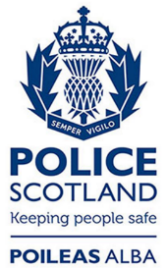 Freedom of Information ResponseOur reference:  FOI 24-0183Responded to:  09 February 2024Month/yearApplicationsApril 2022200May 2022227June 2022257July 2022354August 2022503September 2022357October 2022311November 2022329December 2022253January 2023336February 2023332March 2023382Total3841Month/yearApplicationsApril 2022654May 2022854June 2022828July 2022913August 20221584September 2022757October 2022938November 2022516December 2022507January 2023900February 2023292March 2023700Total9443